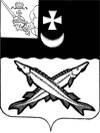 БЕЛОЗЕРСКИЙ  МУНИЦИПАЛЬНЫЙ  РАЙОН  ВОЛОГОДСКОЙ ОБЛАСТИП О С Т А Н О В Л Е Н И ЕГЛАВЫ БЕЛОЗЕРСКОГО МУНИЦИПАЛЬНОГО РАЙОНАОт _____________ № _____Об утверждении требований к закупаемымПредставительным Собранием Белозерскогомуниципального района отдельным видамтоваров, работ, услуг и иным характеристикам(в том числе предельные цены товаров, работ, услуг)В соответствии с пунктом 5 статьи 19 Федерального закона от 05 апреля 2013 года № 44-ФЗ «О контрактной системе в сфере закупок, товаров, работ, услуг для обеспечения государственных и муниципальных нужд», постановлением Главы Белозерского муниципального района от 11 декабря 2017 года № 132 «Об утверждении требований к порядку разработки и принятия правовых актов о нормировании в сфере закупок для обеспечения муниципальных нужд Белозерского муниципального района, содержанию указанных актов и обеспечению их исполнения» и постановлением Главы Белозерского муниципального района от ------------ «Об утверждении Правил определения требований к закупаемым органами местного самоуправления района и подведомственными им казенными учреждениями, бюджетными учреждениями и унитарными предприятиями отдельным видам товаров, работ, услуг (в том числе предельных цен товаров, работ, услуг)»ПОСТАНОВЛЯЮ: 1. Утвердить прилагаемые требования к закупаемым Представительным Собранием Белозерского муниципального района отдельным видам товаров, работ, услуг и иным характеристикам (в том числе предельные цены товаров, работ, услуг) в форме перечня отдельных видов товаров, работ, услуг, их потребительских свойств (в том числе качества) и иных характеристик (в том числе предельных цен товаров, работ, услуг).2. Контрактному управляющему обеспечить:- размещение настоящего распоряжения в единой информационной системе в сфере закупок в течение 7 рабочих дней со дня его принятия;- пересмотр Перечня не реже одного раза в год и последующее размещение распоряжения, принятого по результатам пересмотра, в единой информационной системе в сфере закупок в течение 7 рабочих дней со дня его принятия.3. Настоящее постановление вступает в силу со дня его принятия.4. Контроль за исполнением настоящего постановления оставляю за собой.Глава района:                                                                                          Е.В. Шашкин                                                                                                                                                                                                  Приложение                                                                                                                                                                                              к постановлению Главы района                                                                                                                                                                                                   от  «___» _________ 2018г. № ____ВЕДОМСТВЕННЫЙ ПЕРЕЧЕНЬотдельных видов товаров, работ, услуг, в отношении которых устанавливаются потребительские свойства (в том числе характеристики качества) и иные характеристики, имеющие влияние на цену отдельных видов товаров, работ, услуг* - Представительное Собрание Белозерского муниципального района.   ** -  Ячейки не заполнены в связи с тем, что не устанавливаются характеристики, отличающиеся от значений, содержащихся в обязательном перечне отдельных видов товаров, работ, услуг, в отношении которых определяются требования к их потребительским свойствам (в том числе качеству) и иным характеристикам (в том числе предельные цены товаров, работ, услуг). № п/пКод по ОКПДНаименование отдельного вида товаров, работ, услугТребования к качеству, потребительским свойствам и иным характеристикам (в том числе предельные цены), установленные постановлением Главы районаТребования к качеству, потребительским свойствам и иным характеристикам (в том числе предельные цены), установленные постановлением Главы районаТребования к качеству, потребительским свойствам и иным характеристикам (в том числе предельные цены), установленные постановлением Главы районаТребования к качеству, потребительским свойствам и иным характеристикам (в том числе предельные цены), установленные постановлением Главы районаТребования к качеству, потребительским свойствам и иным характеристикам (в том числе предельные цены), установленные постановлением Главы районаТребования к качеству, потребительским свойствам и иным характеристикам (в том числе предельные цены), установленные постановлением Главы районаТребования к качеству, потребительским свойствам и иным характеристикам (в том числе предельные цены), установленные постановлением Главы районаТребования к качеству, потребительским свойствам и иным характеристикам (в том числе предельные цены), установленные постановлением Главы районаТребования к качеству, потребительским свойствам и иным характеристикам (в том числе предельные цены), установленные постановлением Главы районаТребования к качеству, потребительским свойствам и иным характеристикам (в том числе предельные цены) для обеспечения нужд Представительного Собрания  района **Требования к качеству, потребительским свойствам и иным характеристикам (в том числе предельные цены) для обеспечения нужд Представительного Собрания  района **Требования к качеству, потребительским свойствам и иным характеристикам (в том числе предельные цены) для обеспечения нужд Представительного Собрания  района **Требования к качеству, потребительским свойствам и иным характеристикам (в том числе предельные цены) для обеспечения нужд Представительного Собрания  района **№ п/пКод по ОКПДНаименование отдельного вида товаров, работ, услугНаименование характеристикиНаименование характеристикиЕдиница измеренияЕдиница измеренияЗначение характеристикиЗначение характеристикиЗначение характеристикиЗначение характеристикиЗначение характеристикиНаименование характеристикиЗначение характеристикиОбоснование отклонения значения характеристики от утвержденной постановлением Главы района  Функциональное значение (в том числе цель и использование (применение))№ п/пКод по ОКПДНаименование отдельного вида товаров, работ, услугНаименование характеристикиНаименование характеристикиКод по ОКЕИНаименованиеРуководитель учреждения,Юридическое лицо,*высшая группа должностей муниципальной службы Ведущая, старшая, младшая группы должностей муниципальной службыДолжности, не относящиеся к муниципальным должностям и должностям муниципальной службыДолжности, не относящиеся к муниципальным должностям и должностям муниципальной службыНаименование характеристикиЗначение характеристикиОбоснование отклонения значения характеристики от утвержденной постановлением Главы района  Функциональное значение (в том числе цель и использование (применение))Отдельные виды товаров, работ, услуг, требования к потребительским свойствам (в том числе качеству) и иным характеристикам, утвержденные постановлением Главы Белозерского муниципального района от _______ №_____Отдельные виды товаров, работ, услуг, требования к потребительским свойствам (в том числе качеству) и иным характеристикам, утвержденные постановлением Главы Белозерского муниципального района от _______ №_____Отдельные виды товаров, работ, услуг, требования к потребительским свойствам (в том числе качеству) и иным характеристикам, утвержденные постановлением Главы Белозерского муниципального района от _______ №_____Отдельные виды товаров, работ, услуг, требования к потребительским свойствам (в том числе качеству) и иным характеристикам, утвержденные постановлением Главы Белозерского муниципального района от _______ №_____Отдельные виды товаров, работ, услуг, требования к потребительским свойствам (в том числе качеству) и иным характеристикам, утвержденные постановлением Главы Белозерского муниципального района от _______ №_____Отдельные виды товаров, работ, услуг, требования к потребительским свойствам (в том числе качеству) и иным характеристикам, утвержденные постановлением Главы Белозерского муниципального района от _______ №_____Отдельные виды товаров, работ, услуг, требования к потребительским свойствам (в том числе качеству) и иным характеристикам, утвержденные постановлением Главы Белозерского муниципального района от _______ №_____Отдельные виды товаров, работ, услуг, требования к потребительским свойствам (в том числе качеству) и иным характеристикам, утвержденные постановлением Главы Белозерского муниципального района от _______ №_____Отдельные виды товаров, работ, услуг, требования к потребительским свойствам (в том числе качеству) и иным характеристикам, утвержденные постановлением Главы Белозерского муниципального района от _______ №_____Отдельные виды товаров, работ, услуг, требования к потребительским свойствам (в том числе качеству) и иным характеристикам, утвержденные постановлением Главы Белозерского муниципального района от _______ №_____Отдельные виды товаров, работ, услуг, требования к потребительским свойствам (в том числе качеству) и иным характеристикам, утвержденные постановлением Главы Белозерского муниципального района от _______ №_____Отдельные виды товаров, работ, услуг, требования к потребительским свойствам (в том числе качеству) и иным характеристикам, утвержденные постановлением Главы Белозерского муниципального района от _______ №_____Отдельные виды товаров, работ, услуг, требования к потребительским свойствам (в том числе качеству) и иным характеристикам, утвержденные постановлением Главы Белозерского муниципального района от _______ №_____Отдельные виды товаров, работ, услуг, требования к потребительским свойствам (в том числе качеству) и иным характеристикам, утвержденные постановлением Главы Белозерского муниципального района от _______ №_____Отдельные виды товаров, работ, услуг, требования к потребительским свойствам (в том числе качеству) и иным характеристикам, утвержденные постановлением Главы Белозерского муниципального района от _______ №_____Отдельные виды товаров, работ, услуг, требования к потребительским свойствам (в том числе качеству) и иным характеристикам, утвержденные постановлением Главы Белозерского муниципального района от _______ №_____1.26.20.11 (ОКПД 2) НоутбукПредельная цена383383РубльНе более 45 000,00Не более 45 000,00Не более 25 000,00Не более 25 000,00Не более 25 000,001.26.20.11 (ОКПД 2) Ноутбукчастота процессора29312931ГигагерцНе менее 2,4Не менее 2,4Не менее 2,4Не менее 2,4Не менее 2,41.26.20.11 (ОКПД 2) Ноутбукразмер оперативной памяти25532553ГигабайтНе менее 6Не менее 6Не менее 6Не менее 6Не менее 61.26.20.11 (ОКПД 2) Ноутбукобъем накопителя25532553ГигабайтНе менее 500Не менее 500Не менее 500Не менее 500Не менее 5001.26.20.11 (ОКПД 2) Ноутбукразмер экрана/монитора11дюймНе менее 15,4Не менее 15,4Не менее 15,4Не менее 15,4Не менее 15,42.26.20.15(ОКПД 2)Рабочая станцияПредельная цена383383РубльНе более 45 000,00Не более 45 000,00Не более 25 000,00Не более 25 000,00Не более 25 000,002.26.20.15(ОКПД 2)Рабочая станциячастота процессора29312931ГигагерцНе менее 2,4Не менее 2,4Не менее 2,4Не менее 2,4Не менее 2,42.26.20.15(ОКПД 2)Рабочая станцияразмер оперативной памяти25532553ГигабайтНе менее 4Не менее 2Не менее 2Не менее 2Не менее 22.26.20.15(ОКПД 2)Рабочая станцияобъем накопителя25532553ГигабайтНе менее 500Не менее 500Не менее 500Не менее 500Не менее 5002.26.20.15(ОКПД 2)Рабочая станцияразмер экрана/монитора11дюймНе менее 17Не менее 17Не менее 17Не менее 17Не менее 173.58.29.31(ОКПД 2)СерверПредельная цена 383383РубльНе более 300000,00Закупка не предусмотренаЗакупка не предусмотренаЗакупка не предусмотренаЗакупка не предусмотрена4.26.20.16(ОКПД 2)ПринтерПредельная цена383383РубльНе более 40 000,00Не более 40 000,00Не более 40 000,00Не более 40 000,00Не более 40 000,004.26.20.16(ОКПД 2)ПринтерМетод печатиЛазерный или струйныйЛазерный или струйныйЛазерный или струйныйЛазерный или струйныйЛазерный или струйный4.26.20.16(ОКПД 2)ПринтерЦветностьМонохромная или цветнаяМонохромная или цветнаяМонохромная или цветнаяМонохромная или цветнаяМонохромная или цветная4.26.20.16(ОКПД 2)ПринтерМаксимальный форматА3А3А3А3А35.26.20.16(ОКПД 2)Многофункциональное устройствоПредельная цена383383РубльНе более 40 000,00Не более 40 000,00Не более 40 000,00Не более 40 000,00Не более 40 000,005.26.20.16(ОКПД 2)Многофункциональное устройствоМетод печатиЛазерный или струйныйЛазерный или струйныйЛазерный или струйныйЛазерный или струйныйЛазерный или струйный5.26.20.16(ОКПД 2)Многофункциональное устройствоЦветностьМонохромная или цветнаяМонохромная или цветнаяМонохромная или цветнаяМонохромная или цветнаяМонохромная или цветная5.26.20.16(ОКПД 2)Многофункциональное устройствоРазрешение сканированияне менее 600х600не менее 600х600не менее 600х600не менее 600х600не менее 600х6005.26.20.16(ОКПД 2)Многофункциональное устройствоМаксимальный форматА3А3А3А3А36.26.30.11 (ОКПД 2Телефоны мобильныеПредельная цена383383РубльНе более 15 000,00Не более 15 000,00Закупка не предусмотренаЗакупка не предусмотренаЗакупка не предусмотрена6.26.30.11 (ОКПД 2Телефоны мобильныетип устройства (телефон/смартфон)6.26.30.11 (ОКПД 2Телефоны мобильныеоперационная система6.26.30.11 (ОКПД 2Телефоны мобильныеметод управления (сенсорный/кнопочный)6.26.30.11 (ОКПД 2Телефоны мобильныеколичество SIM-карт796796Штука7.29.10.22(ОКПД 2)Автомобили легковыеПредельная цена383383РубльНе более 1 500 000,00Не более 1 500 000,00Закупка не предусмотренаЗакупка не предусмотренаЗакупка не предусмотрена7.29.10.22(ОКПД 2)Автомобили легковыемощность двигателя251251Лошадиная силаНе более 130Не более 2008.34.10.30(ОКПД 1)29.10.30(ОКПД 2)Средства автотранспортные для перевозки 10 человек и болееПредельная ценаКомплектацияНе менее 10 и не более 25 пассажирских мест; наличие системы кондиционированияЗакупка не предусмотренаЗакупка не предусмотренаЗакупка не предусмотренаЗакупка не предусмотрена8.34.10.30(ОКПД 1)29.10.30(ОКПД 2)Средства автотранспортные для перевозки 10 человек и болеемощность двигателя251251мощность двигателяНе более 1909.29.10.41(ОКПД 2)Средства автотранспортные грузовыеПредельная цена383383РубльНе более 1 500 000,00Закупка не предусмотренаЗакупка не предусмотренаЗакупка не предусмотренаЗакупка не предусмотрена9.29.10.41(ОКПД 2)Средства автотранспортные грузовыемощность двигателя251251Лошадиная силаНе более 20010.31.01.11(ОКПД 2)Мебель для сидения с металлическим каркасомматериал (металл)возможные значения:сталь или алюминийвозможные значения:сталь или алюминийвозможные значения:сталь или алюминийвозможные значения:сталь или алюминийвозможные значения:сталь или алюминий10.31.01.11(ОКПД 2)Мебель для сидения с металлическим каркасомобивочные материалыпредельное значение – тканьвозможные значения: нетканые материалывозможные значения: искусственная кожа, мебельный (искусственный) мех, искусственная замша (микрофибра), ткань, нетканые материалывозможные значения: искусственная кожа, мебельный (искусственный) мех, искусственная замша (микрофибра), ткань, нетканые материалывозможные значения: искусственная кожа, мебельный (искусственный) мех, искусственная замша (микрофибра), ткань, нетканые материалыпредельное значение – тканьвозможные значения: нетканые материалы11.30.01.12(ОКПД 2)Мебель для сидения с деревянным каркасомматериал (вид древесины)возможное значение - древесина хвойных и мягко лиственных пород:береза, лиственница, соснавозможные значения: древесина хвойных и мягко лиственных пород:береза, лиственница, сосна, ельвозможные значения: древесина хвойных и мягко лиственных пород:береза, лиственница, сосна, ельвозможные значения: древесина хвойных и мягко лиственных пород:береза, лиственница, сосна, ельвозможное значение - древесина хвойных и мягко лиственных пород:береза, лиственница, сосна11.30.01.12(ОКПД 2)Мебель для сидения с деревянным каркасомобивочные материалыпредельное значение – тканьвозможные значения: нетканые материалывозможные значения: искусственная кожа, мебельный (искусственный) мех, искусственная замша (микрофибра), ткань, нетканые материалывозможные значения: искусственная кожа, мебельный (искусственный) мех, искусственная замша (микрофибра), ткань, нетканые материалывозможные значения: искусственная кожа, мебельный (искусственный) мех, искусственная замша (микрофибра), ткань, нетканые материалыпредельное значение – тканьвозможные значения: нетканые материалы12.31.01.11(ОКПД 2)Мебель металлическая для офисов, административных помещений, учебных заведений, учреждений культуры и т.п.материал (металл)возможные значения:сталь или алюминийвозможные значения:сталь или алюминийвозможные значения:сталь или алюминийвозможные значения:сталь или алюминийвозможные значения:сталь или алюминий13.31.01.12(ОКПД 2)Мебель деревянная для офисов, административных помещений, учебных заведений, учреждений культуры и т.пматериал (вид древесины)возможные значения - древесина хвойных и мягко лиственных породвозможные значения - древесина хвойных и мягко лиственных породвозможные значения - древесина хвойных и мягко лиственных породвозможные значения - древесина хвойных и мягко лиственных породвозможные значения - древесина хвойных и мягко лиственных пород